Vocabulary: Dichotomous Keys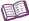 VocabularyDichotomous key – a series of question or statement sets that is used to identify organisms or objects.Dichotomous keys are used during field or lab investigations to identify unfamiliar organisms.Genus – a classification subdivision of a family of organisms.Biologists classify organism into several different groups. The largest group is a domain. Domains are subdivided into kingdoms, which are further subdivided into phyla, classes, orders, families, genera, and, finally, species.Organism – a living thing.Individual bacteria, fungi, plants, and animals are all examples of organisms.Scientific name – a name used by scientists that consists of an organism’s genus and species.For example, the name Ranunculus aquatilis is made up of the genus name “Ranunculus” and the species name “aquatilis.”Scientific names are traditionally italicized. The genus name is capitalized, while the species name is kept lowercase.Species – a group of organisms sharing similar traits that are capable of breeding fertile offspring.Trait – a distinguishing characteristic or quality.Traits can be physical, such as hair color or height. Traits can also be behavioral, such as the tendency to hibernate or migrate.